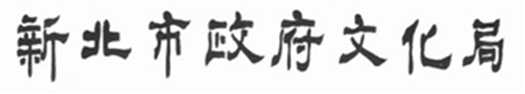 新聞稿110.11.4「新北巷弄藝起來」經典臺語演唱到林口綜藝天后白冰冰金曲歌王許富凱接力登場【新北市訊】「110年新北市巷弄藝起來巡演」於10月30日由一心戲劇團在三重精采獻演後,接著要登場的是11月7日在林口社區運動公園,由綜藝天后白冰冰、百變霞女小咪及金曲歌王許富凱領銜的經典臺語演唱會,喜愛臺語歌的民眾,萬勿錯失一次盡享經典金曲的機會。    11月7日,這場眾星雲集的臺語演唱會,首度邀請到在地的綜藝天后白冰冰,帶領著旗下藝人「台一線」及木工歌手陳思瑋,為她所住居的林口鄉親,呈現熱鬧逗趣的綜藝秀;甫於2021年奪下第32屆金曲獎最佳臺語男歌手獎的「百萬王子」許富凱也將壓軸開金嗓:另外,更邀請到早年「藝霞歌舞劇團」台柱,目前發光於歌仔戲界,曾獲傳統藝術金曲獎最佳演員的「百變霞女」小咪,登臺重現藝霞歌舞劇團紅遍臺灣的歌舞秀。藝霞歌舞劇團是臺灣舞蹈史現代化發展上非常重要的里程碑,小咪的經典重現,絕對不容錯過。此外,還有鄔兆邦、董育君、談詩玲及吳俊宏等臺語實力歌手,將帶大家回憶最熟悉的臺語歌。    每年辦理的「新北市巷弄藝起來巡演」活動,多年已走遍新北市各區,廣獲市民朋友喜愛與肯定,文化局在疫情下將「巷弄藝起來」化實體為線上,在10月錄製播出戲偶子劇團、鴻明歌劇團及民權歌劇團3場演出、直播1場民歌演唱會,點閱觀看人數破10萬。現疫情趨緩,實體巡演終於能夠呈現給民眾,共有11場偶戲、歌仔戲、民歌演唱會及臺語歌演唱會,巡演各區。    因應疫情調整，後續11至12月精采演出，請民眾鎖定新北市文化局官網(http://www.culture.ntpc.gov.tw/)、「巷弄藝起來」官網(www.corner-art.com.tw)及「巷弄藝起來」臉書 (https://www.facebook.com/2016NTPC/)，掌握最新演出資訊。所有活動均免費，歡迎民眾踴躍參加。文化局提醒民眾，欣賞表演藝術也不能輕忽防疫，請進場觀眾配合文化局現場防疫指引，做好實名制、量體溫、戴口罩、場內不飲食及保持安全社交距離等，防疫做到位，大家一同共享安全無虞的藝文表演。資料詳洽：：文化局藝術展演科科長　 張啟文　電話：02-2950-9750#114/0932-046407文化局藝術展演科　　　 韓靜慧　電話：02-2950-9750#101新聞聯絡人             蔣為燕  電話：02-2960-3456#4574/0919-777969